Обзор двух Android-приложений в свободном стилеТаблица калорийности продуктовСразу скажу – это очень удобная таблица, которая имеет много плюсов и несколько небольших минусов.ПолезностьОчень полезная таблица, в которой вы найдете энергетическую ценность всех продуктов, которые измеряются в калориях (ккал). Еще в общем списке находится информация о калорийности продуктов, о количестве белков, жиров и углеводов. В приложении находится более 4.500 продуктов. И про все эти продукты и блюда изготовленные из этих продуктов вы сможете найти информацию перечисленную выше.Простота и интерфейсПриложение очень простое по своему использованию, в нем очень легко ориентироваться и присутствует очень легкий по использованию интерфейс. Для удобства все разбито на разделы, а продукты рассортированы по алфавиту.УдобствоПриложение очень удобное для планировки своего питания, если вы хотите сбросить вес или поддержать физическую форму.ПлюсыСудя по отзывам в приложении очень мало рекламы. Как я уже сказал очень удобное по использованию. Имеет простой интерфейс.МинусыПриложение хорошее и удобное в использовании. Но есть один огромный минус. Данные у приложения не всегда точны. Приведу пример. Я решил найти калорийность отварной картошки, т.к. перед варкой я забыл ее взвесить. У нее калорийность составляла 82 ккал, 2 грамма белка и 16 грамм углеводов. А у сырой картошки 80 калорий, хотя углеводов на 2 грамма больше, белков столько же. Не может картошка иметь калорийность больше, если в ней меньше углеводов чем в сырой. Поэтому я немного расстроился и даже начал сомневаться в точности предоставленной информации.Обновления, которые можно добавить в приложениеМожно добавить ряд обновлений: сортировка по бжу, и содержание витаминов в том или ином продукте, особенно важно это во фруктах, и овощах так как там выбирать по бжу нет смысла. Я привел пример основных обновлений, которые следовало бы добавить в приложение, не смотря на то что есть еще множество идей и обновлений о которых можно разговаривать вечно.УникальностьПриложение не особо уникально в своем роде, потому что есть множество подобных или точно таких же по своему использованию приложений. Но это приложение уникально в своей простоте, в своем удобстве и точности показаний. Несмотря на некоторые минусы и ошибки в той же точности показаний.Оценка Я ставлю разработчикам оценку 4/5. Потому что как я уже говорил есть некоторые недоработки и минусы. Но из всех подобных приложения я рекомендую скачивать именно это, почему я рассказал выше.Faily BrakesИнтересная игра для убивания времениПолезностьПолезности в этом приложении мало, ведь это игра, а как нам твердят взрослые – интернет-игры это вред. Но чтобы убить время эта игра подходит как никогда.Краткое описание игры«Во время поездки по горам у автолюбителя Фила Фэйли отказали тормоза, и его машина вылетела с крутого обрыва»
В этой игре вы будете съезжать с крутого обрыва и объезжать деревья. Вы сможете собирать монеты и крутые бонусы. После того как вы побьете свой рекорд вы получите 20 монет. Еще для заработка монет можно использовать выполнение заданий. Когда вы насобираете 100 монет, то сможете открыть набор на выбор, либо получить новую машину, либо костюм. Получайте новые машины и разблокируйте классные костюмы. УправлениеОчень легкое управление. Просто нажимаете на одну из сторон экрана, и в зависимости от того куда вы нажали, туда повернет машина.ПлюсыПлюсов здесь очень много. Во-первых разнообразные карты, бонусы и множество другого. Во-вторых это отличный убийца времени. В-третьих легкое управление и крутой интерфейс.МинусыСамый большой минус, который присутствует почти во всех играх – это очень много рекламы. Второй минус, это не совсем большой выбор машин, и нет я не говорю, что там их 4, их там достаточно, но некоторые из них надо покупать, а некоторых из реальной жизни вообще нету. Хотя в реальной жизни они очень популярны.УникальностьИгра уникальна для своего типа игр, но разработчики выпустили множество других, точно таких же игр.Простота и интерфейсИнтерфейс очень простой по своему использованию. В правом верхнем углу расположены кнопка задний (нажав на которую вы увидите прогресс выполняемых заданий, и вообще то что нужно выполнить в задании) и счетчик монет (который показывает сколько на данный момент вы имеете монет). Внизу расположена кнопка автомобилей (если вы на нее нажмете, то увидите список доступных вам машин, которые можно купить и ваши уже купленные или выпавшие вам машины), кнопка костюмов (которая показывает ваши костюмы) и кнопку окружности (нажав на которую вы сможете изменить вид окружности, деревьев, дороги и на некоторых картах, даже появится след от машины), и кнопка старта, которая непосредственно начинает игру. Слева в углу вы сможете зайти в настройки или подключиться к аккаунту Google.ОценкаЯ всем рекомендую эту игру. Все ее плюсы я пересчитал выше. Разработчики просто молодцы, ставлю им оценку 4.5/5.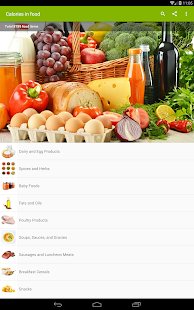 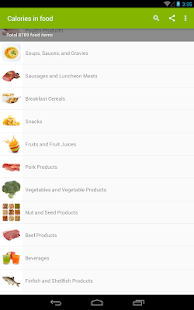 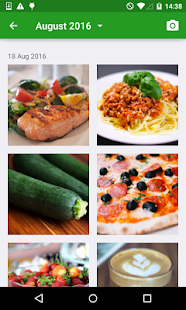 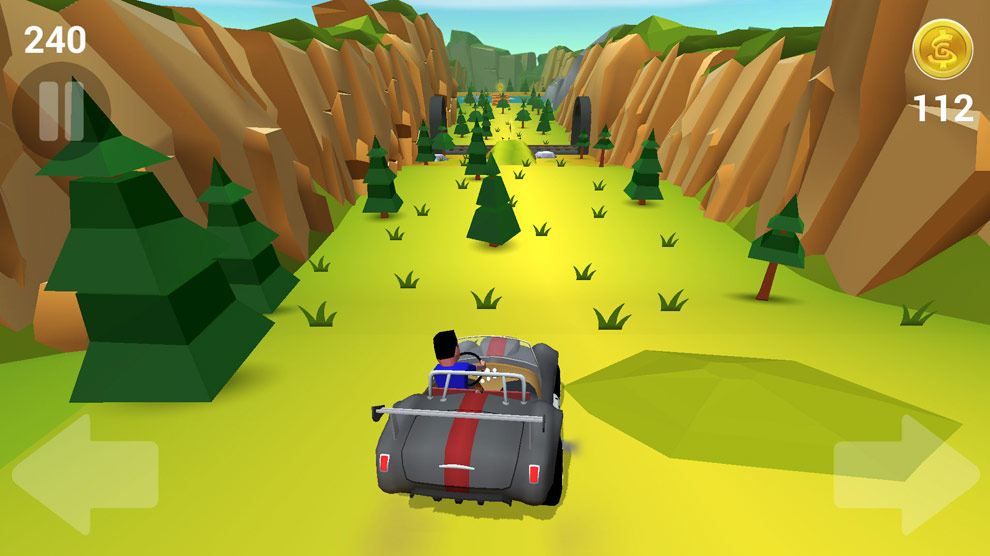 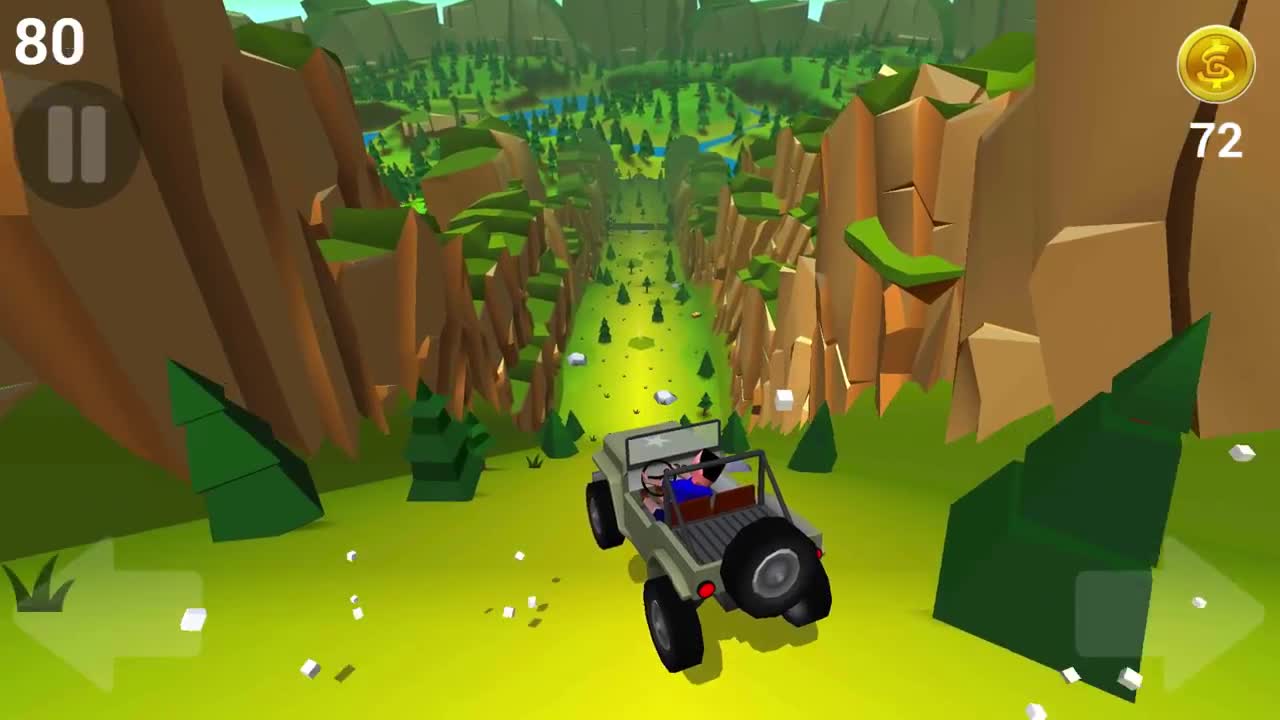 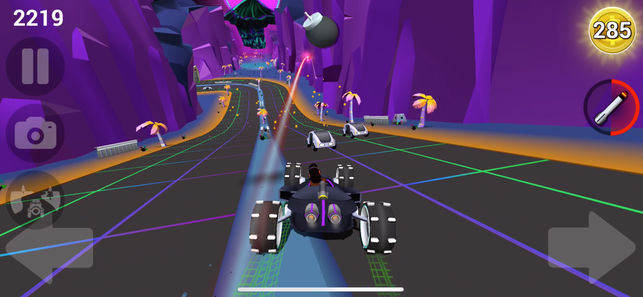 